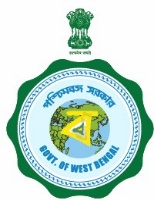 GOVERNMENT OF WEST BENGALIRRIGATION & WATERWAYS DIRECTORATEOFFICE OF THE SUB-DIVISIONAL OFFICERSAINTHIA IRRIGATION SUB-DIVISIONSAINTHIA BIRBHUM* Email ID: sdosnt.iwd@gmail.comMemo No:- 632   					                                        Dated: Sainthia, the 17th October, 2019.Notice Inviting Expression of Interest No. -01 of 2019-20/SDO/Sainthia Irrigation Sub-DivisionSealed quotation in prescribed format/ plain paper/ company’s letter head are hereby invited by the Sub-Divisional Officer, Sainthia (I) Sub-Division, for the supply of items as per Annexure attached herewith with fitting, fixing and installation complete for Labpur Rest-Shed at Labpur (I) section, Labpur, Birbhum under Sainthia (I) Sub-Division under Mayurakshi Head Quarter's Division from the original manufacturer/authorized dealer / bonafied contractor/resourceful suppliers having experience in such type of supply works at the chamber of Sub-Divisional officer, Sainthia Irrigation Sub-division under Mayurakshi Head Quarters Division., Sainthia, Birbhum.The intending Quotationers are requested to quote their rate both in figure and words per each item separately per unit including Delivery Charges, installation cost and other cost, if any, exclusive of G.S.T. & Cess etc. as per quotation format.Time Schedule:Last date & time of receiving Application : 25/10/2019 up to 5:00 P.M.Last date & time of issue of schedule of items for quoting rate: 31/10/2019 up to 5:00 P.M.Last date & time of submitting the quotation (Expression of Interest): 01/11/2019 up to 3:00 P.M. Date & time of opening: 01/11/2019 at 3.30 P.M.N.B.:- Details can also be obtained from the departmental website www.wbiwd.gov.in 											  Sd/-                                                                                                                                               Sub- Divisional Officer								                Sainthia Irrigation Sub-Division                                                                                    Sainthia, BirbhumMemo No:- 632/1(4)   					                                Dated: Sainthia, the 17th October, 2019.Copy submitted for information to:-The Superintending Engineer, Mayurakshi Canal Circle, Suri, Birbhum.The Executive Engineer, Mayurakshi Head Quarters Division, Suri, Birbhum.Notice Board, Sainthia Irrigation Sub- Division, Sainthia, Birbhum.The S.O./Labpur Irrigation Section, Labpur, Birbhum.     Sd/-                                                                                                                                                  Sub- Divisional Officer								                Sainthia Irrigation Sub-Division                                                                                                                     Sainthia, Birbhum                                                                                          Sd/- Sub- Divisional Officer								                				     Sainthia Irrigation Sub-Division    Sainthia, Birbhum    ANNEXUREANNEXUREANNEXUREANNEXURENotice Inviting Expression of Interest No.-01 of 2019-20 /SDO/Sainthia Irrigation Sub-Division Notice Inviting Expression of Interest No.-01 of 2019-20 /SDO/Sainthia Irrigation Sub-Division Notice Inviting Expression of Interest No.-01 of 2019-20 /SDO/Sainthia Irrigation Sub-Division Notice Inviting Expression of Interest No.-01 of 2019-20 /SDO/Sainthia Irrigation Sub-Division List of Items to be supplied with all fitting, fixing and installation complete for Labpur Rest-Shed at Labpur (I) section, Labpur, Birbhum under Sainthia (I) Sub-Division under Mayurakshi Head Quarter's Division.List of Items to be supplied with all fitting, fixing and installation complete for Labpur Rest-Shed at Labpur (I) section, Labpur, Birbhum under Sainthia (I) Sub-Division under Mayurakshi Head Quarter's Division.List of Items to be supplied with all fitting, fixing and installation complete for Labpur Rest-Shed at Labpur (I) section, Labpur, Birbhum under Sainthia (I) Sub-Division under Mayurakshi Head Quarter's Division.List of Items to be supplied with all fitting, fixing and installation complete for Labpur Rest-Shed at Labpur (I) section, Labpur, Birbhum under Sainthia (I) Sub-Division under Mayurakshi Head Quarter's Division.Sl. No.Details of materialQuantityUnitSl. No.Details of materialQuantityUnit1Supplying 1.5 ton 5 star L.G. Inverter Split Air conditioner with fitting, fixing  & Installation complete as per direction of the E.I.C.. 1No2Supplying Water Purifier (Kent) UV+RO+UF+TDS Controller 8L Capacity with fitting, fixing  & Installation complete as per direction of the E.I.C.. 1No3Supplying Bajaj 6 L Storage Water Geyser with all fitting, fixing and Installation complete as per direction of the E.I.C. .1No4Kirloskar Single Phase 1 HP Borewell Pump ( Rating Voltage-220V, Phase-1, Rating Power-1 HP and Head Range-13-55 Meter, Flow Range-100-200 LPM, Outlet Size-32 mm) with control pannel and all allied equipments with  fitting, fixing and Installation complete as per direction of the E.I.C. .1No5Supplying door ( 4'-0"x 6.5') and window(4-0"'x 4'-0") CURTAIN of good quality with fitting, fixing complete as per direction of the E.I.C..11No6Supplying Interio Slimline 2 door with locker Steel Almirah of good quality, Size (77"x 53"x 20") with  fitting, fixing complete as per direction of the E.I.C..1No7Supplying wrought Iron Cot (single Size) of good quality with  fitting, fixing complete as per direction of the E.I.C..2No8Supplying Engineered wood Dressing Table (size  450mmx900mmx1800mm)  with  fitting, fixing complete as per direction of the E.I.C..1No9Supplying Solid Wood 4 seater Dinning Set with  fitting, fixing complete as per direction of the E.I.C..1No10Supplying Bed mattress (single size) of good quality with  fitting, fixing complete as per direction of the E.I.C..2No11Supplying Pillow (Standard Size) of good quality as per direction of the E.I.C.. 4No12Supplying Bed cover (single Size) of good quality as per direction of the E.I.C..4No13Supplying Pillow cover (Standard Size) of good quality as per direction of the E.I.C..8No14Supplying La Opala (Diva) Dinner set of 27 Pcs ,Tea-pot , Coffee Cup set of 06 Pcs. as per direction of the E.I.C. .1No15Supplying P.V.C .Chairs of good quality with cushion as per direction of the E.I.C. .6No16Supplying wooden Bedside Tables of good quality with drawer as per direction of the E.I.C..2No17Supplying Engineered Wood Matte Finish Coffee Table with Shelf/Shelves (Standard Size, Wenge)  with fitting, fixing  & Installation complete as per direction of the E.I.C.. 1No